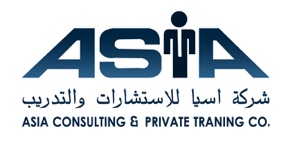 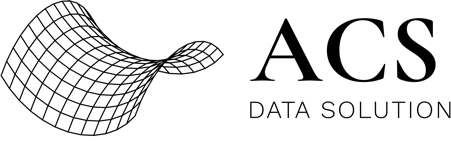 ورشة عمل عن كتابة التقارير الإدارية الإحصائيةExample A: Introduction:Demographics:Comparison AnalysisC.1 Compare between Gender levelC.2 Compare between Country levelC.3 Compare between Age group levelAssociation between holding Credit Card with Exit from BankAssociation between number of products with Exit from BankWhich are the most risk factor(s) that will increase the chance of Exit from Bank